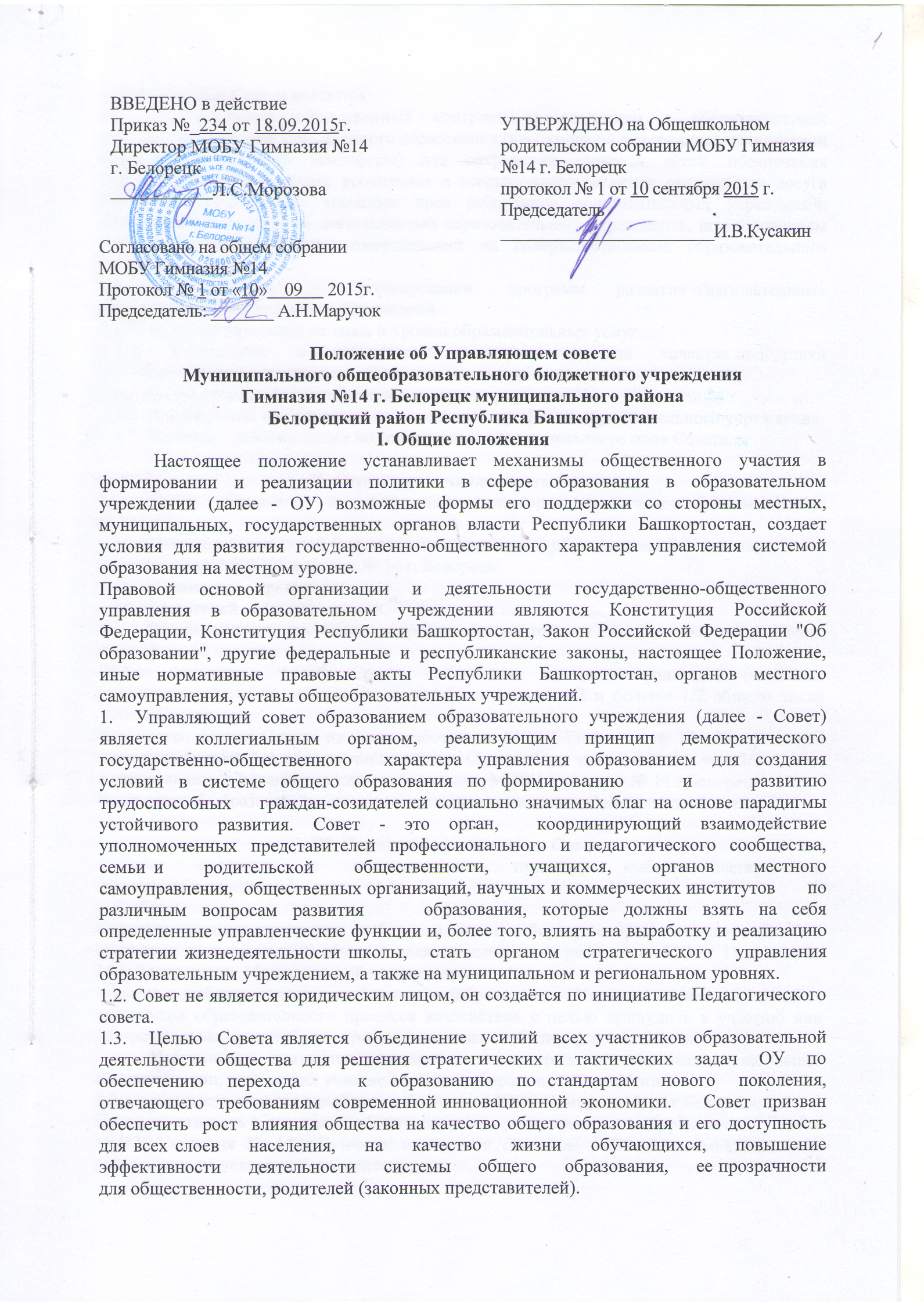 1.4. Функциями Совета являются:1.4.1. Осуществлять общественный контроль за созданием в образовательных учреждениях условий качественного образования (необходимой материально-технической базы и нравственной атмосферы) для сохранения здоровья детей, обеспечения безопасности, полноценного воспитания и всестороннего развития, организации досуга учащихся, соблюдением законных прав работников образовательных учреждений, финансово-хозяйственной деятельностью образовательных учреждений, использованием средств из добровольных пожертвований на совершенствование образовательного процесса.1.4.2.       Участвовать       в       формировании       программ      развития образовательных учреждений муниципальных образований.1.4.3.  Формировать заказ на виды и уровни образовательных услуг.1.4.4.    Участвовать    в    независимой    экспертизе    уровня    качества подготовки обучающихся, воспитанников в образовательных учреждениях.1.4.5. Содействовать финансированию программ развития ОУ.1.4.6.  Формировать предложения по изменению  профилей образовательного учреждения.1.4.7.  Вносить    рекомендации по совершенствованию правового поля Совета.II. Структура и численность Совета2.1.     Совет     состоит         из     следующих     категорий     участников образовательного процесса:-  представителей родителей (законных представителей) обучающихся 9-11 классов;-   работников  МОБУ Гимназия № 14 г. Белорецк;-   представителей учредителя;  -  представителей   общественности.2.2.  Общая численность Совета определяется настоящим положением, но не может превышать 12 человек.Общее количество членов Совета, избираемых из числа родителей (законных представителей) обучающихся, не может быть меньше 1/3 и больше 1/2 общего числа членов Совета.Количество членов Совета из числа работников МОБУ Гимназия № 14 г.Белорецк  не может превышать 1/4 общего числа членов Совета. При этом не менее чем 2/3 из них должны являться педагогическими работниками МОБУ Гимназия № 14 г.Белорецк.Руководитель образовательного учреждения входит в состав Совета по должности.III. Порядок формирования Совета     Совет     создается     с     использованием     процедур     выборов, делегирования, назначения и кооптации.3. Выборы.С использованием процедуры выборов в Совет избираются представители родителей (законных представителей) обучающихся, представители работников МОБУ Гимназия № 14 г. Белорецк, на общешкольной конференции.Участие в выборах является свободным и добровольным. Никто не вправе оказывать на участников образовательного процесса воздействие с целью принудить к участию или неучастию в выборах либо воспрепятствовать их свободному волеизъявлению.Избранными считаются кандидаты, за которых проголосовало наибольшее количество лиц, принявших участие в работе избирательной комиссии.3.3. Особенности участия в выборах работников МОБУ Гимназия № 14 г.Белорецк:Право участвовать в заседании общего собрания работников по выборам членов Совета МОБУ Гимназия № 14 г.Белорецк имеют как основные работники гимназии, так и работающие на условиях совместительства.3.4. Кооптация.Кооптация - это введение в состав Совета новых членов без проведения выборов. Кооптация осуществляется действующим Советом путем принятия постановления. Постановление о кооптации действительно в течение срока работы Совета, принявшего постановление.Кандидатуры для кооптации также могут быть предложены:- учредителем МОБУ Гимназия № 14 г. Белорецк;- родителями (законными представителями) обучающихся;- обучающимися на ступени среднего  общего образования;- членами      органов      самоуправления МОБУ Гимназия № 14 г.Белорецк;- заинтересованными юридическими лицами, в том числе государственными и муниципальными органами, включая органы управления образованием.Допускается самовыдвижение кандидатов для назначения путем кооптации.Все предложения вносятся в письменном виде с обоснованием предложения.Во всех случаях требуется предварительное согласие кандидата на включение его в состав Совета.3.6.  Совет формируется на основе пропорциональной представленности всех названных в настоящем Положении коллективов.3.7.   Совет   считается   созданным   с   момента   подписания   приказа директором МОБУ Гимназия № 14 г. Белорецк по решению общешкольного собрания.IV. Компетенция Совета4.1.  Совет вправе принимать решения по вопросам, отнесенным к его компетенции нормативными правовыми актами Российской Федерации, Республики Башкортостан,  органов местного  самоуправления,  Уставом МОБУ Гимназия № 14 г.Белорецк,  иными  локальными  нормативными актами МОБУ Гимназия № 14 г.Белорецк.4.2.  При определении компетенции Совета следует учитывать, что деятельность Совета направлена на решение следующих задач:4.2.1.  Участвует в формировании и утверждении Программы развития МОБУ Гимназия № 14 г. Белорецк на партнёрских  началах с     руководством гимназии,  представителями учредителя, родителями, спонсорами и другими представителями местного сообщества, контролирует реализацию Государственного образовательного стандарта    и    стратегию,    выработанную    Советом         совместно    с администрацией гимназии.4.2.2.    Обеспечивает   участие   представителей   общественности   в процедурах   итоговой   аттестации   учащихся,   в   том   числе,   единого государственного экзамена; лицензировании МОБУ Гимназии № 14 г. Белорецк.4.2.3.      Участвует  в  разработке  и  согласовывает  локальные  акты МОБУ Гимназия № 14 г. Белорецк.4.2.4.    Содействует        привлечению    внебюджетных    средств    для обеспечения деятельности и развития гимназии.4.2.5.     Дает    рекомендации    директору гимназии по вопросам заключения договоров.4.2.6.  Рассматривает жалобы и заявления обучающихся, родителей (законных представителей) на действия (бездействие) педагогических и административных работников гимназии.4.2.7.  Осуществляет контроль за качеством и безопасностью условий обучения,   воспитания   и   труда   в   гимназии, принимает меры к их улучшению.4.2.8. Вносит директору гимназии  предложения в части: - материально-технического обеспечения  и  оснащения образовательного            процесса, оборудования помещений гимназии (в пределах выделяемых средств);-    выбора   учебников   из   утвержденных   федеральных   перечней учебников,     рекомендованных     (допущенных)     к     использованию     в образовательном процессе;- создания в гимназии необходимых условий для организации питания, медицинского обслуживания обучающихся;- организации промежуточной и итоговой аттестации обучающихся;- мероприятий по охране и укреплению здоровья обучающихся;- развития     воспитательной     работы     в  гимназии.4.2.9.     Заслушивает    отчет  директора гимназии. В случае неудовлетворительной оценки отчета директора гимназии Совет вправе направить учредителю обращение, в котором мотивирует свою   оценку   и   вносит   предложения   по   совершенствованию   работы администрации гимназии.4.2.10. Участвует в подготовке и согласовывает публичный ежегодный доклад директора гимназии. Не позднее 1 июля текущего года представляет учредителю   и    участникам   образовательного   процесса   информацию (доклад) о состоянии дел в образовательном процессе гимназии, основанную на данных  статистики,     представляющих  количественные  характеристики тенденций, структур и соотношений, которые сложились к настоящему моменту в ОУ.4.3.    По   вопросам,   для   которых   уставом   гимназии Совету  не  отведены  полномочия  на  принятие  решений, решения Совета носят рекомендательный характер.V. Порядок организации деятельности Совета5.  Совет возглавляют председатель и его заместитель, избираемые тайным голосованием из числа представленных в Совете членов.Для организации и координации текущей работы, ведения протоколов заседаний и иной документации Совета, избирается секретарь Совета.Председатель, заместитель председателя и секретарь Совета избираются на первом заседании Совета, которое созывается директором гимназии не позднее чем через месяц после его формирования.Совет вправе в любое время переизбрать председателя, заместителя председателя и секретаря Совета.5.1.    Основные   вопросы,   касающиеся   порядка   работы   Совета   и организации   его деятельности, регулируются настоящим Положением и другими локальными актами.5.2.    Деятельность   членов    Совета   основывается    на   принципах добровольности участия в его работе, коллегиальности принятия решений, гласности.5.3.   Для   более  подробной  регламентации   процедурных  вопросов, касающихся  порядка  работы  Совета,  на  одном  из  первых  заседаний разрабатывается   и   утверждается   Регламент   работы   Совета,   который устанавливает:- периодичность проведения заседаний;- сроки и порядок оповещения членов Совета о проведении заседаний;- сроки предоставления членам Совета материалов для работы;- порядок проведения заседаний;- определение постоянного места проведения заседаний и работы Совета;- обязанности председателя, заместителя и секретаря Совета;- порядок ведения делопроизводства Совета;- иные процедурные вопросы.Регламент работы Совета должен быть принят не позднее, чем на втором его заседании.5.4.   Организационной  формой работы Совета являются заседания, которые проводятся по мере необходимости, но не реже одного раза в квартал.Внеочередные заседания Совета проводятся:- по инициативе председателя Совета;- по требованию руководителей общеобразовательного учреждения;- по требованию муниципального органа управления образованием;-  по заявлению членов Совета, подписанному 1/4 или более частями членов от списочного состава Совета.5.5. Заседания Совета являются правомочными, если в них принимают участие не менее половины от общего (с учетом кооптированных) числа членов Совета.Может быть установлен перечень вопросов, рассмотрение которых на заседании Совета проводится в отсутствие несовершеннолетних членов Совета.К таким вопросам относятся:-    рассмотрение    жалоб    и    заявлений    обучающихся,    родителей (законных представителей) на действия (бездействие) педагогических и административных работников гимназии и т.п.В этом случае заседания Совета являются правомочными, если в них принимают участие не менее половины от общего (с учетом кооптированных) числа членов Совета, за вычетом несовершеннолетних членов Совета.5.6.   В  случае,  когда количество членов Совета становится менее половины количества, оставшиеся члены Совета должны принять решение о проведении довыборов членов Совета. Новые члены Совета   должны быть  избраны   в  течение   одного   месяца  со  дня   выбытия  из  Совета предыдущих членов (время каникул в этот период не включается).До проведения довыборов оставшиеся члены Совета не вправе принимать никаких решений, кроме решения о проведении таких довыборов.В новом составе Совет образуется в течение трех месяцев со дня издания учредителем акта о роспуске Совета (время каникул в этот период не включается).5.7.     Лицо, не являющееся членом Совета, но желающее принять участие в его работе, может быть приглашено на заседание, если против этого не возражает более половины членов Совета, присутствующих на заседании. Указанным лицам предоставляется в заседании Совета право совещательного голоса.Решения о приглашении к участию в заседаниях Совета лиц, не являющихся его членами, необходимо принимать заблаговременно.5.8.  Решения Совета принимаются простым большинством голосов от числа присутствующих на заседании и имеющих право голоса.При равном количестве голосов решающим является голос председателя Совета.5.9.     Заседания    Совета    оформляются    протоколом.    Протоколы подписываются председателем и секретарем и направляются директору гимназии.5.10.  В случае отсутствия необходимого решения Совета по вопросу, входящему  в его  компетенцию  в установленные  сроки, руководитель вправе самостоятельно принять решение по данному вопросу.5.11. Члены Совета не получают вознаграждения за работу в Совете.VI. Ответственность Совета6.    Члены    Совета    несут    ответственность    в    соответствии    с действующим законодательством Российской Федерации.6.1.  Директор гимназии вправе распустить Совет, если он не проводит свои   заседания   в   течение   полугода   или   систематически   принимает решения, противоречащие законодательству.6.2.  Член Совета может быть выведен из его состава по решению Совета  в  случае  пропуска  более  двух  заседаний  Совета  подряд  без уважительной причины.Член Совета выводится из его состава в следующих случаях:-  по его желанию, выраженному в письменной форме;-  при отзыве представителя учредителя;-   при  увольнении   с  работы  директора гимназии,         или     увольнении    работника    гимназии, избранного членом Совета;-   в   связи   с   окончанием   гимназии   или отчислением   (переводом)   обучающегося,   представляющего   в   Совете обучающихся ступени среднего (полного) общего образования;-  в случае совершения противоправных действий, несовместимых   с членством в Совете;- при выявлении следующих обстоятельств, препятствующих участию в работе Совета: лишение родительских прав, судебный запрет заниматься педагогической и иной деятельностью, связанной с работой с детьми, признание  по  решению  суда  недееспособным,  наличие  неснятой  или непогашенной судимости за совершение умышленного тяжкого или особо тяжкого уголовного преступления.После вывода из состава Совета его члена, принимаются меры для его замещения в установленном порядке.РазработчикДиректор МОБУ Гимназия №14:	     	    __________________Л.С.Морозова